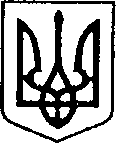 УКРАЇНАЧЕРНІГІВСЬКА ОБЛАСТЬН І Ж И Н С Ь К А    М І С Ь К А    Р А Д АВ И К О Н А В Ч И Й    К О М І Т Е ТР І Ш Е Н Н Явід 30.04.2020__ р.		               м. Ніжин		               № 139Про виведення  дітей з  прийомної сім’їта припинення функціонування сім’ї    Відповідно до ст.ст. 34,42,51,52,53,59,73 Закону України «Про місцеве самоврядування»  та п.6 постанови Кабінету міністрів  України від 26.04.2002 р. № 565 «Про затвердження Положення про прийомну сім’ю», на підставі рішення Новозаводського районного суду міста Чернігова  від  20.02.2020 року (справа № конфіденційна інформація):Вивести  з 30.04.2020 р. дітей, позбавлених батьківського піклування,  ПІП, 29.09.2012 р.н., ПІП, 01.04.2014 р.н., ПІП, 19.01.2017 р.н, з прийомної сім’ї ПІП та ПІП, яка проживає за адресою: вулиця (конфіденційна інформація)  місто Ніжин, Чернігівської області.Припинити з 30.04.2020 р. дію договору № 25 від (конфіденційна інформація) 2018 року «Про  влаштування дітей на виховання та спільне проживання у прийомній сім’ї», укладеного між прийомною сім’єю ПІП, 10.08.1982 р.н., ПІП, 02.10.1977 р.н., та виконавчим комітетом Ніжинської міської ради.Службі у справах дітей виконавчого комітету Ніжинської міської ради (Рацин Н.Б):3.1.Направити до служби у справах дітей Новозаводської районної у м. Чернігові ради копію даного рішення. 3.2.Направити до  Ніжинського міського центру соціальних служб для     сім’ї дітей та молоді копію рішення «Про  виведення дітей з прийомної сім’ї та припинення функціонування сім’ї».3.3. Направити до управління соціального захисту  населення копію рішення «Про  виведення дітей з прийомної сім’ї та припинення функціонування сім’ї».3.4.Направити до  служби у справах дітей Чернігівської обласної державної адміністрації копію рішення «Про  виведення дітей з прийомної сім’ї та припинення функціонування сім’ї».3.5.Направити до  Управління освіти Ніжинської міської ради  копію рішення «Про  виведення дітей з прийомної сім’ї та припинення функціонування сім’ї».4.Начальнику служби у справах дітей Рацин Н.Б. забезпечити оприлюднення даного рішення на офіційному сайті міської ради протягом 5 робочих днів з дня його прийняття.5.Контроль за виконанням рішення покласти на заступника міського голови з питань діяльності виконавчих органів ради Алєксєєнка І.В.Міський голова                                                                             А. ЛІННИК Пояснювальна запискадо проекту рішення «Про виведення  дітей з  прийомної сім’їта припинення функціонування сім’ї»Відповідно до  п.6 постанови Кабінету міністрів  України від 26.04.2002 р. № 565 «Про затвердження Положення про прийомну сім’ю» та на підставі рішення Новозаводського районного суду міста Чернігова  від  конфіденційна інформація (справа №  конфіденційна інформація) дія договору припиняється в разі повернення дітей рідним батькам.Даний проект рішення містить інформацію, яка належить до конфіденційної та без згоди осіб, яких вона стосується, опублікуванню не підлягає відповідно до статті 32 Конституції України, статей 301, 302 Цивільного кодексу України, Закону України «Про доступ до публічної інформації» №2939-VI від 13.01.2011р., «Про захист персональних даних» №2297-VI від 01.06.2010 р. Проект рішення оприлюднений на сайті Ніжинської міської ради з 27.04.2020 р.       Враховуючи вищевикладене, проект рішення «Про виведення дітей з  прийомної сім’ї та припинення функціонування сім’ї» може бути розглянутий на засіданні виконавчого комітету з позитивним вирішення питанням.Доповідати проект рішення «Про виведення дітей з прийомної сім’ї та припинення функціонування сім’ї», на засіданні виконавчого комітету Ніжинської міської ради буде начальник служби у справах дітей Рацин Н.Заступник міського голови                                            І.АЛЄКСЄЄНКО